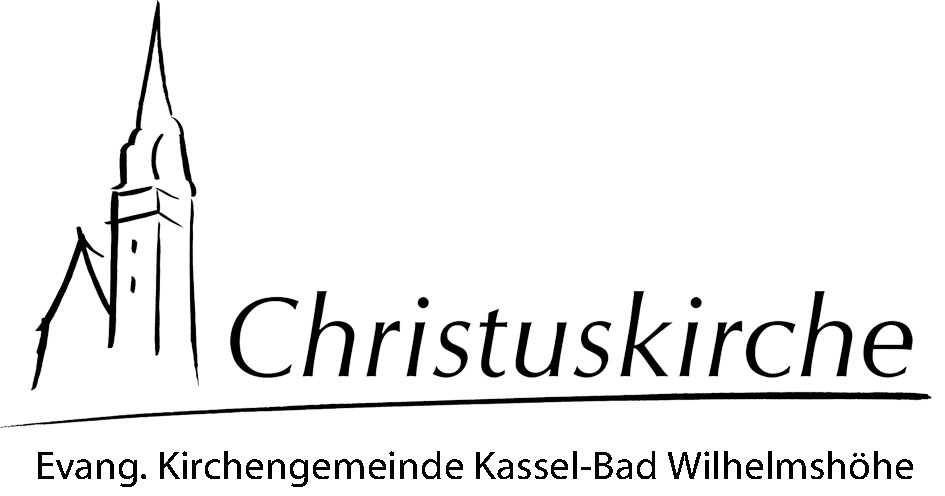 Einladung zur Gemeindeversammlung Der Kirchenvorstand lädt Sie herzlich ein zu einer Gemeindeversammlung. Wir wollen Sie informieren über die Instandsetzung der Heizung in der Christuskirche.Alle Interessierten sollen Platz finden. Deshalb veranstalten wir sie an zwei Terminen, nämlich am Sonntag, 25. Oktober und am Sonntag, 1. November jeweils um 11 Uhr in der Christuskirche. Bitte nehmen Sie nur an einem der Termine teil. Zur Gemeindeversammlung sind alle konfirmierten Gemeindemitglieder eingeladen.Wir freuen uns auf Ihr Kommen! Die Vorsitzende Almut Becker und Pfarrer Jan-Daniel Setzer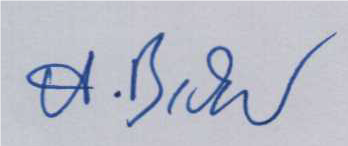 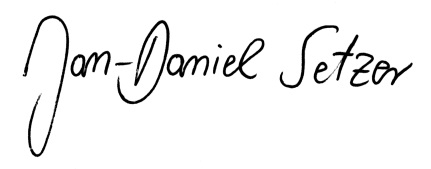 